Courthouse and Property Committee Members
Commissioner Julie Sanders, Chair
Commissioner Jeff Sweeney, Co-Chair
Commissioner Brian Farris
Commissioner Chasity Gunn
Commissioner Brent SmithCall to Order
Prayer and Pledge of Allegiance
Roll CallMinutes Approval:1.	Approval of September 21, 2021 Courthouse & Property Committee meeting minutes.Reports:2.	Zoning and Planning - report not enclosed3.	IT Department - report not enclosed4.	Fire Department - report enclosed5.	E-911 - report enclosed6.	GIS and Media - report enclosedApprove Reports:7.	Approve departmental reports for September.Old Business:New Business:AnnouncementsAdjourn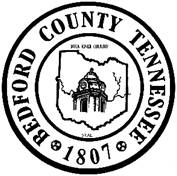 Bedford County Board of CommissionersBedford County Board of CommissionersCourthouse and Property Committee AgendaCourthouse and Property Committee AgendaDate:Tuesday, October 19, 2021 Time:Meeting to be held consecutively after Law Enforcement Committee Meeting.Location:Bedford County Business Complex Center, 1st Floor Conference RoomAgendaAgendaAgenda